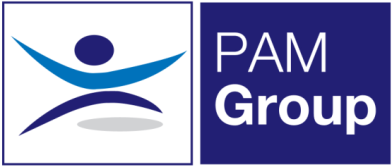 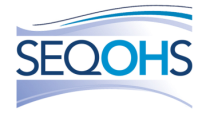 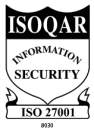 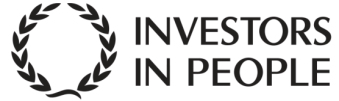 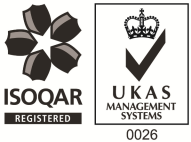 RoleGroup Financial Planning & Analysis Manager
North West- Homebased and WarringtonFull TimeSalary up to £55,000 plus excellent Benefits OverviewPAM Group is a highly experienced Occupational Health and Wellbeing specialist, providing services to more than 700,000 employees across the UK in both the public and private sector.  Role Due to continuous business growth, an exciting opportunity has arisen for a Group Financial Planning & Analysis Manager to join PAM Group. Reporting to the Corporate Finance Director you will be responsible for the management of financial planning processes across the Group. You will be responsible for Group wide financial planning, management reporting, coordination of finance processes such as budgeting across the Group, financial performance appraisal and ad hoc projects. As a senior member of the finance team you will be responsible for the analysis, reporting and advising on all matters of potentially significant financial impact to the Group.Key ResponsibilitiesTrading performance analysisRolling P&L projectionsPreparation of long range strategic plans and annual budgetsUtilisation, enhancements and roll-out of business intelligence tools to allow for more comprehensive financial reportingMargin analysisCustomer profitability analysisPost investment reviews of projectsProduction of presentations on behalf of the Group’s executive managementManaging the accurate and timely flow of informationDetailed projections and budgets for the Group’s corporate functionsDriving continual improvement in the quality of reporting and analytics across the GroupBusiness partnering with other group functionsCompletion of ad-hoc duties or requests as required by the business from time to timeAbout YouQualified AccountantPrevious FP&A experience in particular experience of implementing budgeting processes.Ability to manage and be accountable to multiple stakeholdersHighly skilled and experienced in building long-term relationships Excellent report writing skillsSelf-motivated, enthusiastic and a hunger to succeedStrategic planning skills and experience Strong commercial and financial management skillsDecisive and collaborative Excellent analytical and time management skills and ability to multitaskBe able to clearly articulate the opportunity and ensure the team delivers to the roadmapEncouraging to team and staffConfident in producing and presenting workOur Values At PAM we are passionate about people and delivering our Everyday Things That Matter Values and Behaviours to our customers and our colleagues.  Our cultural philosophy is based on putting our people first, creating high performing teams who deliver great services for our clients.  
We’re looking for driven and ambitious professionals to join our team, who are just as passionate about our philosophy and values as we are: Hard Work & Enthusiasm; we believe hard work should be rewarded, we go the extra mile to achieve our goas and support each other and enthusiasm and passion are part of our DNA Teamwork & Friendship; our colleagues share a sense of belonging; we understand collaborative working means better decisions making and we support each other to achieve common goals.Loyalty & Improvement; we are dedicated to personal and professional development. Our PAM Academy mentors’ colleagues and provides support to help you be the best you can through offering a wide range of CPD opportunities. BenefitsWe have a fabulous benefits package available to all staff. We pay your auto-enrolment pension contribution of 8%,  you can also make enhanced contributions which are matched up to 5%You will have a life insurance scheme valued at 4 x your annual salary33 days annual leave including bank holidaysHealth Cash Plan Scheme, which covers you for things like Opticians, Dental Treatment and even Physio if needed! Flexible Working HoursAccess to a 24/7 EAP Counselling line and a 24/7 GP line Amazing discounts on food and drink, retail and days out, all through our rewards scheme. As a nurse we’ll also pay for your NMC registration and support you with your revalidation and CPD. Support with Training and Development 